ОСНОВНО УЧИЛИЩЕ  „ОТЕЦ ПАИСИЙ” С. БОРОВАН, ОБЛ.ВРАЦА,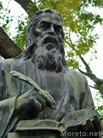 УЛ. „ХР. СМИРНЕНСКИ” № 2, e-mail: ou_ot.paisij.borovan@abv.bgДЕКЛАРАЦИЯ От .................................................................................................................................................Адрес: ..........................................................................................................................................Тел: .......................................................................... email: ........................................................Днес, ................................................. 20 ............ г. бях информиран/а, че е открита процедура по налагане на санкции, тъй като ......................................................................................................................................................./трите имена и класа на ученика/е нарушил/а чл. ........................... от Правилника за дейността на училището. Уведомен/а съм, че при налагане на санкция по чл. 199 ал. 1, т. 2 -5 от ЗПУО и чл. 160 т.4от ПДУ имам право да присъствам на заседание на Педагогическия съвет. Уведомен/а съм, че имам право да бъда информиран/а и консултиран/а от представител на Дирекция “Социално подпомагане “ по местоживеене на ученика с цел защита на неговите права и интереси съгласно чл. 204, ал. 1 от ЗПУО. Родител: .............................. Заседанието на Педагогическия съвет ще се проведе на: ................................................................................................................................ 20 ......... г., от ………….................... часа. Кл. ръководител : .............................